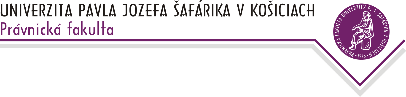 Katedra finančného práva, daňového práva a ekonómieProf. h. c. prof. JUDr. Vladimír Babčák, CSc. - vedúci katedryKONZULTAČNÉ  HODINYLetný semester  ak. roka 2017/20181Prof. h.c. prof. JUDr. Vladimír Babčák, CSc.Prof. h.c. prof. JUDr. Vladimír Babčák, CSc.PondelokPondelok08,00 – 10,002Prof. h.c. doc. JUDr. Mária Bujňáková, CSc.Prof. h.c. doc. JUDr. Mária Bujňáková, CSc.PondelokPondelok09,00 – 11,003doc. JUDr. Karin Cakoci, PhD.doc. JUDr. Karin Cakoci, PhD.UtorokUtorok08,00 – 09,30ŠtvrtokŠtvrtok08,00 – 09,304JUDr. Miroslav Štrkolec, PhD.JUDr. Miroslav Štrkolec, PhD.PondelokPondelok10,00 – 11,30UtorokUtorok08,00 – 09,305Ing. Karolína Červená, PhD.Ing. Karolína Červená, PhD.UtorokUtorok09,30 – 11,00ŠtvrtokŠtvrtok10,00 – 11,3066JUDr. Anna Romanová, PhD.StredaStreda09,15 – 11,1566JUDr. Anna Romanová, PhD.PiatokPiatok09,15 – 11,1577JUDr. Jozef Sábo, PhD.PondelokPondelok08,00 – 09,45JUDr. Jozef Sábo, PhD.UtorokUtorok11,30 – 13,1588JUDr. František Bonk, PhD.PondelokPondelok08,30 – 11,30JUDr. František Bonk, PhD.UtorokUtorok11,30 – 14,30